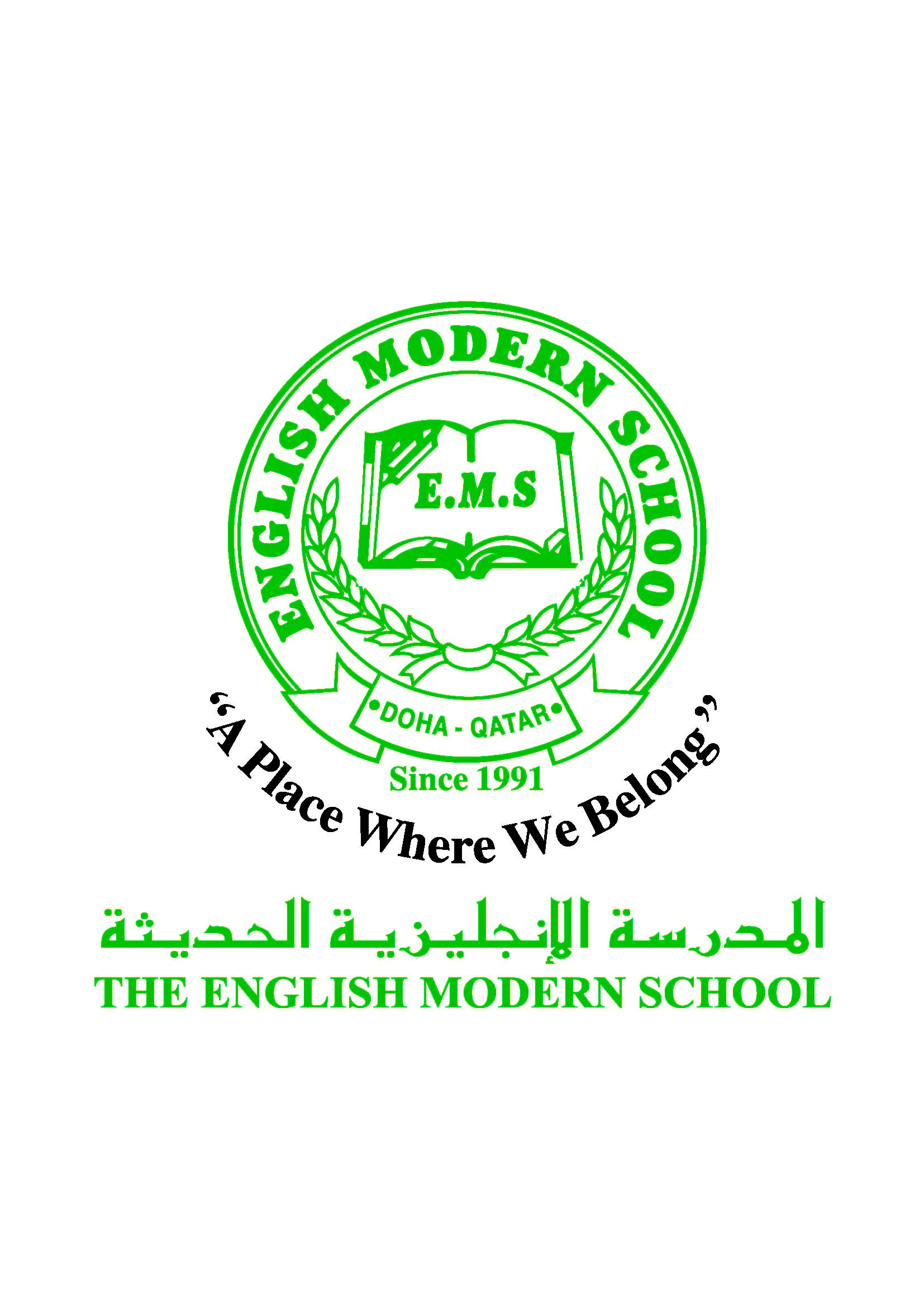            الرسالة الاسبوعية للفترة  من 19 / 3/ 2017 الى 23/ 3/ 2017اللغة العربيةاللغة العربيةاللغة العربيةاللغة العربيةاللغة العربيةاللغة العربيةاللغة العربيةاليوم والتاريخالدرس/ النشاطأعمال الصف الواجبات الواجبات الواجبات الواجبات الأحد 19/3اختبار نهاية الفصل الدراسي الثاني اختبار / الاستماع - الكتابةتم إرسال جدول الاختبارات مع الطلاب ورفعه على صفحة المدرسة WEEBLYتم إرسال جدول الاختبارات مع الطلاب ورفعه على صفحة المدرسة WEEBLYتم إرسال جدول الاختبارات مع الطلاب ورفعه على صفحة المدرسة WEEBLYتم إرسال جدول الاختبارات مع الطلاب ورفعه على صفحة المدرسة WEEBLYالإثنين20/3مراجعة التاريخ القطري مراجعة موضوعي الاختبار .مراجعة الوحدة الثانية بالتاريخ القطري ؛للاستعداد للاختبار .مراجعة الوحدة الثانية بالتاريخ القطري ؛للاستعداد للاختبار .مراجعة الوحدة الثانية بالتاريخ القطري ؛للاستعداد للاختبار .مراجعة الوحدة الثانية بالتاريخ القطري ؛للاستعداد للاختبار .الثلاثاء21/3برنامج تحسين مهارات القراءة المستويان ( الثالث – الرابع )نشاط 1 الأربعاء22/3المراجعة النهائية في التربية الإسلاميةمراجعة موضوعات محل الاختبار الخميس23/3برنامج تحسين مهارات القراءة نشاط 2 التربية الإسلاميةالتربية الإسلاميةالتربية الإسلاميةالتربية الإسلاميةالتربية الإسلاميةالتربية الإسلاميةالتربية الإسلاميةاليوم والتاريخالدرس/ النشاطأعمال الصف أعمال الصف الواجبات الواجبات الواجبات الأحد19/3تابع اختبار نشاط الاستماع- الكتابةاختبار نهاية الفصل الدراسي الثانياختبار نهاية الفصل الدراسي الثانياختبار نهاية الفصل الدراسي الثانياختبار نهاية الفصل الدراسي الثانيالخميس23/3اختبار التربية الإسلامية  اختبار نهاية الفصل الدراسي الثاني اختبار نهاية الفصل الدراسي الثاني اختبار نهاية الفصل الدراسي الثاني اختبار نهاية الفصل الدراسي الثاني تاريخ قطرتاريخ قطرتاريخ قطرتاريخ قطرتاريخ قطرتاريخ قطرتاريخ قطراليوم والتاريخالدرس/ النشاطأعمال الصف أعمال الصف الواجبات الواجبات الواجبات الثلاثاء21/3اختبار نهاية الفصل الدراسي الثاني الاختبار الاختبار الاختبار الكلمات البصريةالكلمات البصريةالكلمات البصريةالكلمات البصريةالكلمات البصريةالكلمات البصريةأَهْلًايَشْتَرِيأَزْهَارٌنَظَرَبِسُرْعَةٍحَقِيبَةٌالنشاطموعد التنفيذملاحظاتالإملاءالنسخالتسميعاختبار قصيرزيارة مكتبةالأربعاء 4/Aرحلة 